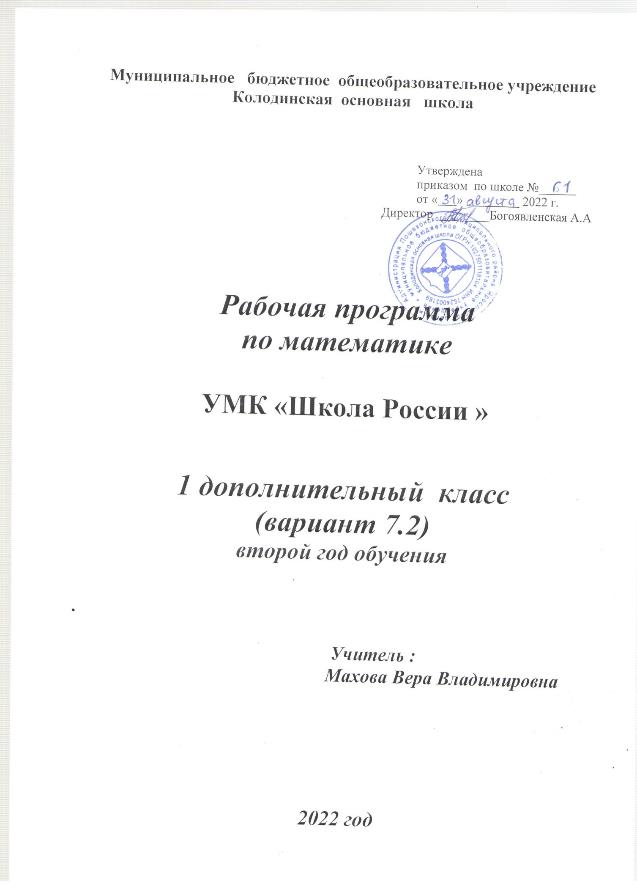 Муниципальное   бюджетное  общеобразовательное учреждениеКолодинская  основная   школа                                                                                                    Утверждена                                                                                                   приказом  по школе №______                                                                                                   от «___» ___________ 2022 г.                                                                                        Директор  ________Богоявленская А.АРабочая программапо математике1 дополнительный класс  вариант 7.2                                                  Учитель :                                                 Махова Вера Владимировна2022 годПОЯСНИТЕЛЬНАЯ ЗАПИСКАИсходными документами для составления программы являются:приказ Министерства образования и науки РФ от 19.12.2014 г. № 1598 «Об утверждении федерального государственного образовательного стандарта начального общего образования обучающихся с ограниченными возможностями здоровья»;адаптированная основная общеобразовательная программа начального общего образования обучающихся с ЗПР МБОУ Вощиковская ОШ им. А.И.Королева (вариант 7.2.); примерные рабочие программы для 1 дополнительного и 1 классов по отдельным учебным предметам и коррекционным курсам для обучающихся с ЗПР;программа курса «Математика», авторы – В.Н.Рудницкая, Е.Э.Кочурова, О.А.Рыдзе (ОС «Начальная школа XXIвека».;приказ Министерства образования и науки Российской Федерации от 31 марта 2014 г. № 253 «Об утверждении федерального перечня учебников, рекомендуемых к использованию при реализации имеющих государственную аккредитацию образовательных программ начального общего, основного общего, среднего общего образования»;Положение об адаптированных  рабочих программах, разрабатываемых в рамках образовательных стандартов в МБОУ Вощиковская ОШ им. А.И.Королева.Общей целью изучения предмета «Математика» является формирование базовых математических знаний, умений и навыков, позволяющих в дальнейшем осваивать на доступном уровне программу основного общего образования, решать адекватные возрасту практические задачи, требующие действий с величинами, а также коррекция недостатков отдельных познавательных процессов и познавательной деятельности в целом.Своеобразие в обучении математике детей с ОВЗ (ЗПР) особенно отчётливо проявляется на первоначальном этапе. Поэтому при обучении предмету определяют общие задачи учебного предмета:формировать представления о числах и величинах, арифметических действиях;формировать устойчивые навыки вычислений в определенном программой объеме;уточнять и расширять представления о простейших геометрических фигурах, пространственных отношениях; формировать умения пользоваться измерительными инструментами, а также оперировать с результатами измерений и использовать их на практике;учить решать простые текстовые задачи с помощью сложения и вычитания; формировать способность использовать знаково-символические средства путем усвоения математической символики и обучения составлению различных схем;формировать приемы умственной деятельности, необходимые для овладения начальным курсом математики (наблюдения, анализа, сравнения, противопоставления и обобщения математических свойств и отношений);развивать связную устную речь через формирование учебного высказывания с использованием математической терминологии;удовлетворять особые образовательные потребности обучающихся с ЗПР за счет упрощения учебно-познавательных задач, решаемых в ходе образования, обучения переносу полученных знаний в новые ситуации взаимодействия с действительностью;способствовать совершенствованию познавательной деятельности и речевой коммуникации, обеспечивающих преодоление недостатков сферы жизненной компетенции, типичных для младших школьников с ЗПР; содействовать достижению личностных, метапредметных и предметных результатов образования, совершенствованию сферы жизненной компетенции.ОБЩАЯ ХАРАКТЕРИСТИКА ПРЕДМЕТАВ начальной школе изучение математики имеет особое значение в развитии младшего школьника. Приобретённые им знания, первоначальные навыки владения математическим языком помогут ему при обучении в основной школе, а также пригодятся в жизни. Для этого важно не только вооружать обучающихся предусмотренным программой кругом знаний, умений и навыков, но и обеспечивать необходимый уровень их общего и математического развития, а также формировать общеучебные умения.Дети с задержкой психического развития испытывают разнообразные трудности при обучении, в частности, при изучении математики. Обучающиеся, как правило, затрудняются в порядковом и количественном счете, усвоении пространственно-временных отношений и понятий. У них отмечается недостаточность планирования, обобщения, снижен познавательный интерес, что негативно влияет на мотивацию к учебной деятельности. Обучение предмету «Математика» создает возможности для преодоления перечисленных недостатков. Класс, в котором обучается девочка с ЗПР, занимается по ОС «Начальная школа XXI века», поэтому в качестве учебника в первом классе используется учебник «Математика» авторов В.Н.Рудницкая, Е.Э.Кочурова, О.А.Рыдзе до раздела «Числа от 11 до 20». Однако механический перенос методических рекомендаций по обучению математике школьников, не обнаруживающих отставания в развитии, на контингент обучающихся с ЗПР недопустим. Следует отметить, что замедленный темп освоения учебного материала по математике обучающимися с ЗПР и введение для них в последующем обучение в 1 дополнительном классе не дает возможности использовать учебник на каждом уроке. Поэтому учитель периодически будет сталкиваться с необходимостью самостоятельно подбирать дидактический материал с учетом особых образовательных потребностей детей с ЗПР, а также определять цели и задачи урока.Коррекционно-развивающая направленность учебного предмета «Математика» должна осуществляться за счет разнообразной предметно-практической деятельности, использования приемов взаимно-однозначного соотнесения, закрепления понятий в графических работах, постепенном усложнении предъявляемых заданий, поэтапном формировании умственных действий (с реальными предметами, их заместителями, в громкой речи, во внутреннем плане) с постепенным уменьшением количества внешних развернутых действий. Формирование ориентировочной основы различных математических действий базируется на полноценном овладении составом числа, которому в 1 классе уделяется очень большое внимание. Помимо перечисленных при обучении математике решаются и общие коррекционно-развивающие задачи. Так совершенствование учебного высказывания может реализовываться через обучение ориентировке на поставленный вопрос при формулировке ответа (например, при решении задачи). У обучающихся с ЗПР в определенной степени недостаточна замещающая функция мышления (способность к знаковому опосредствованию совершаемых действий). Поэтому они могут испытывать трудности в составлении схем, краткой записи. Использование заданий такого типа с предварительным обучением их выполнению (составление рисунков, наглядных схем, иллюстрирующих количественные отношения, памяток-подсказок, отражающих ход решения задачи и т.п.) улучшает общую способность к знаково-символическому опосредствованию деятельности. В ходе обучения необходимо осуществлять индивидуальный подход к младшим школьникам с ЗПР. Обучающиеся, обнаруживающие относительно большую  успешность при изучении материала, выполняют дополнительные индивидуальные задания. В свою очередь, школьники, испытывающие значительные трудности, могут получать необходимую помощь на психокоррекционных занятиях. Коррекционно-развивающее значение предмета заключается и в тесной связи с формированием сферы жизненной компетенции. Ребенок овладевает практическими навыками измерений, подсчетов необходимого количества и пр. При обучении в 1 классе, выполняющем преимущественно пропедевтическую функцию, младший школьник осваивает первоначальные навыки работы с учебником и тетрадью, овладевает начальными математическими званиями о числах, мерах, величинах и геометрических фигурах; умением выполнять устно и письменно арифметические действия с числами в пределах 10, решать текстовые задачи, распознавать и изображать простейшие геометрические фигуры.Значение предмета в общей системе коррекционно-развивающей работыИзучение учебного материала по математике имеет большое значение в общей системе коррекционно-развивающей работы. В ходе обучения математике совершенствуются возможности произвольной концентрации внимания, расширяется объем оперативной памяти, формируются элементы логического мышления, улучшаются навыки установления причинно-следственных связей и разнообразных отношений между величинами. Развиваются процессы анализа, синтеза, сравнения, обобщения, происходит коррекция недостатков оперативной и долговременной памяти. Требования пояснять ход своих рассуждений способствуют формированию умений математического доказательства. Усвоение приемов решения задач является универсальным методом развития мышления. Выделение обобщенных способов решений примеров и задач определенного типа ведет к появлению возможностей рефлексии. Математика как учебный предмет максимально насыщена знаково-символическими средствами, активизирующими отвлеченное мышление. При усвоении программного материала по учебному предмету «Математика» обучающиеся овладевают определенными способами деятельности: учатся ориентироваться в задании и проводить его анализ, обдумывать и планировать предстоящую работу, контролировать правильность выполнения задания, рассказывать о проведенной работе и давать ей оценку, что способствует совершенствованию произвольной регуляции деятельности. Содержание материала 1 класса позволяет ввести в курс большое количество заданий предметного характера, предполагающих использование практических действий для их решения. Педагогу рекомендуется соблюдать принцип пошаговости при объяснении нового материала, которое обеспечивается уже указанной выше этапностью формирования действий, большим объемом наглядности, активизацией разных каналов восприятия (слухового, зрительного, тактильно-кинестетического).Происходит постепенное усложнение заданий. Первые решаются в наглядно-практическом плане, далее предлагаются задания, решаемые с помощью действий образного мышления.С целью реализации коррекционной направленности предмета и удовлетворения образовательных потребностей обучающихся по варианту 7.2 учителю необходимо:– знакомить с новым материалом развернуто, пошагово (полезен прием детального руководства выполнением конкретного задания: например, при установлении взаимно однозначного соответствия между предметными множествами: пересчитать предметы, положить столько же фишек, сколько предметов в первом множестве, положить столько же фишек, сколько предметов во втором множестве, попарно соотнести выбранное количество фишек. Прийти к аргументированному выводу: в каком множестве предметов больше и почему); – изучать цифры с опорой на все модальности: слуховую, зрительную, кинестетическую (пишем цифры в воздухе, на спине одноклассника, лепим из пластилина, выкладываем из палочек, персонифицируем названия элементов цифры, например, цифра 1: носик, ножка; цифра 2: голова, шейка, хвостик);– отводить значительное время практическим действиям: работе с предметами, рисунками, схемами к задачам и примерам и пр.;– использовать для обучающихся мнестические опоры: наглядные схемы, шаблоны общего хода выполнения заданий (например: план-схема «решение задачи»).Систематическое повторение и закрепление изученного материала способствует прочному и осознанному усвоению нового. МЕСТО ПРЕДМЕТА В УЧЕБНОМ ПЛАНЕНа изучение курса «Математика»  в 1 классе отводится по 4 часа в неделю: 132 часа (33 учебные недели).ЛИЧНОСТНЫЕ, МЕТАПРЕДМЕТНЫЕ, ПРЕДМЕТНЫЕ РЕЗУЛЬТАТЫ ОСВОЕНИЯ ПРЕДМЕТАОсвоение курса «Математика» вносит существенный вклад в достижение личностных результатов начального образования, а именно: в принятии и освоении социальной роли обучающегося, формировании и развитии социально значимых мотивов учебной деятельности;в формировании навыков сотрудничества со сверстниками (на основе работы в парах);в развитии доброжелательности и эмоционально-нравственной отзывчивости, понимания и сопереживания чувствам других людей (одноклассников); в развитии адекватных представлений о собственных возможностях;в овладении навыками коммуникации (с учителем, одноклассниками);в овладении социально-бытовыми умениями, используемыми в повседневной жизни (на основе овладения арифметическим счетом, составления и решения задач из житейских ситуаций).С учетом индивидуальных возможностей и особых образовательных потребностей обучающихся с ЗПР метапредметные результаты могут быть обозначены следующим образом:Сформированные познавательные универсальные учебные действия проявляются возможностью:осознавать цель выполняемых действий и наглядно представленный способ ее достижения (ориентировка на заданный образец);кодировать и перекодировать информацию (заменять предмет символом, читать символическое изображения (в виде рисунка и/или схемы условия задач и пр.);осуществлять разносторонний анализ объекта (геометрическая фигура, графическое изображение задачи и т. п.);сравнивать геометрические фигуры, предметы по разным классификационным основаниям (больше – меньше, длиннее – короче и т.п.); обобщать (самостоятельно выделять признаки сходства).Сформированные регулятивные универсальные учебные действия проявляются возможностью:понимать смысл предъявляемых учебных задач (проанализировать, написать и т.п.);планировать свои действия в соответствии с поставленной задачей и условием ее реализации (например, рисование рисунка к условию задачи, сравнить полученный ответ с условием и вопросом);различать способы и результат действия (складывать или вычитать);вносить необходимые коррективы в действия на основе их оценки и учета характера сделанных ошибок;осуществлять пошаговый и итоговый контроль результатов под руководством учителя и самостоятельно.Сформированные коммуникативные универсальные учебные действия проявляются возможностью:адекватно использовать речевые средства при обсуждении результата деятельности; использовать формулы речевого этикета во взаимодействии с соучениками и учителем.Учебный предмет «Математика» имеет большое значение для формирования сферы жизненной компетенции, мониторинг становления которой оценивается по ниже перечисленным направлениям.Развитие адекватных представлений о собственных возможностях проявляется в умениях:  организовать себя на рабочем месте (правильная посадка при письме в тетради, удержание ручки, расположение тетради и т.п.); задать вопрос учителю при неусвоении материала урока или его фрагмента; распределять время на выполнение задания в обозначенный учителем отрезок времени;  словесно обозначать цель выполняемых действий и их результат.Овладение навыками коммуникации и принятыми ритуалами социального взаимодействия проявляется: в умении слушать внимательно и адекватно реагировать на обращенную речь;  в умении отвечать на вопросы учителя, адекватно реагировать на его одобрение и порицание, критику со стороны одноклассников.Способность к осмыслению и дифференциации картины мира, ее пространственно- временной организации проявляется в понимании роли математических знаний в быту и профессии.  Способность к осмыслению социального окружения, своего места в нем, принятие соответствующих возрасту ценностей и социальных ролей проявляется в стремлении научиться правильно считать, решать задачи.При изучении курса «Математика» достигаются следующие предметные результаты: формирование начальных математических знаний о числах, геометрических фигурах для описания и объяснения окружающих предметов, процессов, явлений, а также оценки их количественных и пространственных отношений; приобретение начального опыта применения математических знаний для решения учебно-познавательных и учебно-практических задач; умение выполнять устно и письменно арифметические действия с числами, решать текстовые задачи, умение действовать в соответствии с алгоритмом; исследовать, распознавать и изображать геометрические фигуры.1 КЛАСССОДЕРЖАНИЕ Числа и величины.Счёт предметов. Чтение и запись чисел от нуля до 10. Сравнение и упорядочение чисел, знаки сравнения. Измерение величин (см).Арифметические действия.Сложение, вычитание. Названия компонентов арифметических действий, знаки действий. Таблица сложения. Алгоритмы письменного сложения. Работа с текстовыми задачами.Решение текстовых задач арифметическим способом. Задачи, содержащие отношения «больше (меньше) на…». Планирование хода решения задачи. Представление текста задачи (схема, рисунок). Пространственные отношения. Геометрические фигуры. Взаимное расположение предметов в пространстве и на плоскости (выше – ниже, слева – справа, сверху – снизу, ближе – дальше, между и пр.). Распознавание и изображение геометрических фигур: точка, линия (кривая, прямая), отрезок, ломаная, многоугольник, треугольник, прямоугольник, квадрат, круг, овал. Использование чертёжных инструментов для выполнения построений. Геометрические формы в окружающем мире. Геометрические величины.Геометрические величины и их измерение. Измерение длины отрезка. Единицы длины (см).Работа с информацией.Сбор и представление информации, связанной со счётом (пересчётом); фиксирование, анализ полученной информации. Построение простейших выражений с помощью логических связок и слов. Составление конечной последовательности (цепочки) предметов, геометрических фигур по правилу. Чтение и заполнение таблицы. Создание простейшей информационной модели (схема).Тематическое планированиеКалендарно – тематическое планирование № п/пТемаКол-во часов1Оценка сформированности элементарных математических представлений 102Подготовительный период 83Изучение геометрических фигур 84Уроки повторения изученного 65Числа от 1 до 10. Нумерация 286Сложение и вычитание в пределах 10607Повторение 128Итого 132№урокаНаименование разделов и тем урокаХарактеристика возможных видов деятельности обучающихся Дата Оценка сформированности элементарных математических представлений 10чОценка сформированности элементарных математических представлений 10чОценка сформированности элементарных математических представлений 10чОценка сформированности элементарных математических представлений 10чКоличественный счётПересчитывать предметы, их изображения, присчитыватьОтсчитывать из множества предметов заданное количество (8-10 отдельных предметов).I четв3.09Порядковый счёт (прямой и обратный от заданного числа)Называть числа в порядке их следования при счете.Отсчитывать из множества предметов заданное количество (8-10 отдельных предметов).Упорядочивать  объекты.Счёт вне видимостиНазывать числа в порядке их следования при счете.Понимать сохранение количества при исчезновении предметов из поля зренияСравнение множествСравнивать две группы предметов: визуально и объединяя предметы в парыДелать вывод, в каких группах предметов поровну (столько же), в какой группе предметов больше (меньше)Геометрические фигурыВыделять геометрические формы (круги, квадраты, треугольники)Сравнивать и группировать геометрические фигуры.Распознавать и называть геометрические фигуры.Считаем деньгиПонимать номинал монетАрифметические задачи на сложениеРешать прямую арифметическую задачу в уме, с использованием наглядности, на пальцахАрифметические задачи на сложениеРешать прямую арифметическую задачу в уме, с использованием наглядности, на пальцахАрифметические задачи на вычитаниеРешать прямую арифметическую задачу в уме, с использованием наглядности, на пальцахАрифметические задачи на вычитаниеРешать прямую арифметическую задачу в уме, с использованием наглядности, на пальцахПодготовительный период 8 чПодготовительный период 8 чПодготовительный период 8 чПодготовительный период 8 чЗнакомство с тетрадью.Знакомиться с тетрадью, правилами посадки во время рисования; расположением тетради на столе, правилами удерживания карандаша. Рисовать в тетради в крупную клетку точек по клеткам, обводка, штриховка, рисование, Дорисовывать, раскрашивать, писать элементы цифр с предварительным анализом.19.09Признаки предметов: цвет, форма, размер.Сравнивать предметы.Сравнивать предметы с введением третьего предмета.Классифицировать предметы по цвету, форме, размеру. Противопоставлять предметы по размеру. Находить сходства и отличия.Пространственные представления.Моделировать расположение объектов на плоскости и в пространстве по их описанию.Описывать расположения объектов с использованием слов: вверху, внизу, слева, справа, за.Выполнять практические действия с предметами по инструкции. Выполнять действия с предметами с предварительным проговариванием.Временные представления. Части суток, их последовательность.Практически знакомиться с временными представлениями (соотнесение с режимом дня).Устанавливать последовательность событий в сказке.Сходство и различие предметов по размеру.Сравнивать два предмета по длине с использованием слов длинный, короткий, широкий, узкий, толстый, тонкий; по весу (легкий, тяжелый, легче, тяжелее). Определять величину предметов, используя термины «короткий», «длиннее», «самый длинный», «тяжелый», «легкий», «самый легкий» и т.д. Сравнивать контрастные и одинаковые по величине предметы.Отражать в речи результаты сравнения: длиннее, короче, одинаковые; ниже выше, одинаковые; больше, меньше одинаковые.Составление и сопоставление групп предметов по одному или нескольким признакам.Сравнивать две-три предметные совокупности с использованием слов «мало», «много», «больше», «меньше», «одинаковое», «поровну».Счёт прямой и обратный. Порядковый и количественный счёт.Считать в прямом и обратном порядке.Называть итог: сколько всего? сколько осталось? Считать предметы в различном направлении и пространственном расположении. Считать предметы с опорой на различные анализаторы: слух, осязание, счет движений.Считать ряд чисел, начиная с любого числа. Присчитывать и  отсчитывать по одному с называнием итога.Соотнесение числа и количества предметов.Соотносить число и количество предметов. Выполнять инструкции и отвечать на вопросы: «Покажи, где один…», «Покажи, где два…», «На сколько больше?», «На сколько меньше?».Выполнять упражнения на понимание сохранения количества при исчезновении предметов из поля зрения.Изучение геометрических фигур 8 чИзучение геометрических фигур 8 чИзучение геометрических фигур 8 чИзучение геометрических фигур 8 чЛиния. Отрезок. Вычерчивать линию, отрезок. Измерять два отрезка меркой, сопоставлять длину отрезков.3.10Прямая и кривая линии.Моделировать кривую линию с помощью нити. Зарисовывать кривую линию. Сравнивать длину прямой и кривой линии.Квадрат и прямоугольник.Измерять длину сторон квадрата и прямоугольника с помощью мерки (работа в парах).Делать вывод о различиях квадрата и прямоугольника. Зарисовывать в тетради квадрат и прямоугольник.Прямоугольник и многоугольник.Пересчитывать углы прямоугольника и многоугольника. Измерять длины сторон прямоугольника и многоугольника с помощью мерки (работа в парах). Делать вывод о различиях прямоугольника и многоугольника.Точка. Построение отрезка по точкам. Строить отрезок по точкам. Построение геометрической фигуры.Строить геометрическую фигуру.Овал и круг. Распознавание геометрических фигур.Различать круг и овал, измерять меркой. Обводить и раскрашивать шаблоны. Опредмечивать круг и овал.Квадрат, треугольник, прямоугольник. Знакомиться с  геометрическими фигурами, квадрат, треугольник, прямоугольник. Находить геометрические фигуры в окружающем и отвечать на вопросы «Что треугольное, квадратное, круглое»Уроки повторения изученного 6чУроки повторения изученного 6чУроки повторения изученного 6чУроки повторения изученного 6чПовторение по теме «Счёт прямой и обратный. Порядковый и количественный счёт».Считать в прямом и обратном порядке.Называть итог: сколько всего? сколько осталось? Считать предметы в различном направлении и пространственном расположении. Считать предметы с опорой на различные анализаторы: слух, осязание, счет движений.Считать ряд чисел, начиная с любого числа. Присчитывать и  отсчитывать по одному с называнием итога.17.10Повторение по теме «Пространственные и временные представления». Моделировать расположение объектов на плоскости и в пространстве по их описанию. Описывать расположения объектов с использованием слов: вверху, внизу, слева, справа, за. Выполнять практические действия с предметами по инструкции.  Выполнять действия с предметами с предварительным проговариванием.Повторение по теме «Составление и сопоставление групп предметов по одному или нескольким признакам».Сравнивать две-три предметные совокупности с использованием слов «мало», «много», «больше», «меньше», «одинаковое», «поровну».Повторение по теме «Геометрические фигуры. Распознавание геометрических фигур».Сравнивать и группировать геометрические фигуры.Распознавать и называть геометрические фигуры.Повторение по теме «Геометрические фигуры. Построение геометрических фигур».Сравнивать и группировать геометрические фигуры.Распознавать и называть геометрические фигуры.Строить геометрические фигуры.Повторение пройденных понятий. Обобщение и систематизация знаний.Повторить пройденные понятия.25.10Числа от 1 до 10. Нумерация 28чЧисла от 1 до 10. Нумерация 28чЧисла от 1 до 10. Нумерация 28чЧисла от 1 до 10. Нумерация 28чЧисло и цифра 1.Воспроизводить последовательность чисел от 1 до 10 как в прямом, так и в обратном порядке.Определять место числа в этой последовательности.Считать  объекты,  предметы.Устанавливать порядковый номер того или иного объекта при заданном порядке счета.Писать цифры. Соотносить цифру и число.II четв6.11Число и цифра 2.Воспроизводить последовательность чисел от 1 до 10 как в прямом, так и в обратном порядке.Определять место числа в этой последовательности.Считать  объекты,  предметы.Устанавливать порядковый номер того или иного объекта при заданном порядке счета.Писать цифры. Соотносить цифру и число.Число и цифра 3.Воспроизводить последовательность чисел от 1 до 10 как в прямом, так и в обратном порядке.Определять место числа в этой последовательности.Считать  объекты,  предметы.Устанавливать порядковый номер того или иного объекта при заданном порядке счета.Писать цифры. Соотносить цифру и число.Математические знаки «+», «-», «=». Понятия «прибавить», «вычесть», «получится».Знакомиться со знаками. Соотносить предметные действия со знаками. Записывать арифметически действия сложения, вычитания. Читать запись арифметического действия. 12.11Число и цифра 4.Воспроизводить последовательность чисел от 1 до 10 как в прямом, так и в обратном порядке.Определять место числа в этой последовательности.Считать  объекты,  предметы.Устанавливать порядковый номер того или иного объекта при заданном порядке счета.Писать цифры. Соотносить цифру и число.Длиннее, короче, одинаковые по длине.Сравнивать объекты.Упорядочивать объекты по длине (на глаз, наложением, с использованием мерок).Выполнять упражнения с использованием слов «длинный», «короткий», «длиннее», «короче», «одинаковые по длине».Длинный, короткий, одинаковые по длине. Упорядочивание объектов по длинеСравнивать объекты.Упорядочивать объекты по длине (на глаз, наложением, с использованием мерок).Выполнять упражнения с использованием слов «длинный», «короткий», «длиннее», «короче», «одинаковые по длине».Число и цифра 5.Воспроизводить последовательность чисел от 1 до 10 как в прямом, так и в обратном порядке.Определять место числа в этой последовательности.Считать  объекты,  предметы.Устанавливать порядковый номер того или иного объекта при заданном порядке счета.Писать цифры. Соотносить цифру и число.19.11Ломаная линия.Знакомиться  с понятиями «ломаная линия», «звенья ломаной линии». Дифференцировать замкнутые и незамкнутые ломаные линия. Находить в окружающем замкнутые и незамкнутые ломаные линия. Строить ломаные линии.Ломаная линия. Нахождение в окружающем пространстве замкнутых и незамкнутых ломаных линийДифференцировать замкнутые и незамкнутые ломаные линия. Находить в окружающем замкнутые и незамкнутые ломаные линия. Строить ломаные линии.Арифметические действия в пределах 5.Считать в пределах 5. Повторить состав чисел в пределах 5. Записывать действия сложения, вычитания в пределах пяти. Читать записи арифметического действияЗакрепление по теме «Арифметические действия в пределах 5».Считать в пределах 5. Повторить состав чисел в пределах 5. Записывать действия сложения, вычитания в пределах пяти. Читать записи арифметического действия26.11Математические знаки «>», «<», «=»Сравнивать любые два числа и записывать результат сравнения, используя знакисравнения «>», «<», «=».27.11Понятия «равенство», «неравенство».Знакомиться с понятиями «равенство», «неравенство».Сравнивать любые два числа и записывать результат сравнения, используя знакисравнения «>», «<», «=».Составлять числовые равенства и неравенства.Закрепление по теме «Понятия «равенство», «неравенство»».Сравнивать любые два числа и записывать результат сравнения, используя знакисравнения «>», «<», «=».Составлять числовые равенства и неравенства.Многоугольник. Понятия «углы», «стороны», «вершины».Сопоставлять геометрические фигуры. Знакомиться с понятиями «углы», «стороны», «вершины». Конструировать модели многоугольника из соответствующего количества палочек. Повторить способы сравнения предметов различными мерками. 3.12Закрепление по теме «Многоугольник». Математические знаки «>», «<», «=»Различать и называть многоугольники.Соотносить реальные предметы и их элементы с изученными геометрическими фигурами.Чертить многоугольники при помощи линейки, от руки. 4Число и цифра 6.Воспроизводить последовательность чисел от 1 до 10 как в прямом, так и в обратном порядке.Определять место числа в этой последовательности.Считать  объекты,  предметы.Устанавливать порядковый номер того или иного объекта при заданном порядке счета.Писать цифры. Соотносить цифру и число.5Число и цифра 7.Воспроизводить последовательность чисел от 1 до 10 как в прямом, так и в обратном порядке.Определять место числа в этой последовательности.Считать  объекты,  предметы.Устанавливать порядковый номер того или иного объекта при заданном порядке счета.Писать цифры. Соотносить цифру и число.6Закрепление пройденного. Подготовка к решению задач.Составлять условия по картинкам, по записи арифметического действия.10.12Число и цифра 8.Воспроизводить последовательность чисел от 1 до 10 как в прямом, так и в обратном порядке.Определять место числа в этой последовательности.Считать  объекты,  предметы.Устанавливать порядковый номер того или иного объекта при заданном порядке счета.Писать цифры. Соотносить цифру и число.11.12Число и цифра 9.Воспроизводить последовательность чисел от 1 до 10 как в прямом, так и в обратном порядке.Определять место числа в этой последовательности.Считать  объекты,  предметы.Устанавливать порядковый номер того или иного объекта при заданном порядке счета.Писать цифры. Соотносить цифру и число.12.12Число и цифра 10.Воспроизводить последовательность чисел от 1 до 10 как в прямом, так и в обратном порядке.Определять место числа в этой последовательности.Считать  объекты,  предметы.Устанавливать порядковый номер того или иного объекта при заданном порядке счета.Писать цифры. Соотносить цифру и число.13.12Чтение и запись цифры 0.Воспроизводить последовательность чисел от 1 до 10 как в прямом, так и в обратном порядке.Определять место числа в этой последовательности.Считать  объекты,  предметы.Устанавливать порядковый номер того или иного объекта при заданном порядке счета.Писать цифры. Соотносить цифру и число.17.12Закрепление пройденного. Подготовка к решению задач.Составлять условия по картинкам, по записи арифметического действия.18.12Закрепление по теме «Числа от 1 до 10. Нумерация».Воспроизводить последовательность чисел от 1 до 10 как в прямом, так и в обратном порядке.Определять место числа в этой последовательности.Считать  объекты,  предметы.Устанавливать порядковый номер того или иного объекта при заданном порядке счета.Писать цифры. Соотносить цифру и число.19.12Урок рефлексии по теме «Числа от 1 до 10. Нумерация».Выполнять упражнения по данной теме20.12Обобщение и систематизация знаний по теме «Числа от 1 до 10. Нумерация».Воспроизводить последовательность чисел от 1 до 10 как в прямом, так и в обратном порядке.Определять место числа в этой последовательности.Считать  объекты,  предметы.Устанавливать порядковый номер того или иного объекта при заданном порядке счета.Писать цифры. Соотносить цифру и число.24.12Сложение и вычитание в пределах 10 - 60чСложение и вычитание в пределах 10 - 60чСложение и вычитание в пределах 10 - 60чСложение и вычитание в пределах 10 - 60чСходство и различие предметов по признаку величины и формы. Сравнивать предметы по размеру (длинный, короткий, длиннее, короче, самый длинный, самый короткий, широкий, узкий, высокий, низкий, ниже, выше). Применять приемы приложения и наложения для составления упорядоченного ряда, располагая предметы 3–5 шт. в возрастающем или убывающем порядке по длине, высоте, ширине. Сравнивать группы по форме (круглый, квадратный, прямоугольный).25.12Счет предметов.Использовать порядковые и количественные числительные для обозначения результатов счета. Повторить образование предыдущего и последующего числа при помощи присчитывания или отсчитывания единицы. Сравнивать группы предметов с использованием групп количественных и порядковых числительных. 26.12Сантиметр.Знакомиться с понятием «сантиметр». Соотносить меру «сантиметр» с предметами окружающей действительности. Измерять длину предметов. 27.12Сантиметр. Вычерчивание отрезков заданной длины.Измерять длину предметов. Чертить отрезки разной величины.14.01Решение задач. Составные части: условие, вопрос.Выделять в задаче ее составные части: условие, вопрос. Решать задачи на наглядном материале, добиваясь соотношения: вопрос – ответ.15.01Решение задач на наглядном материале.Выделять в задаче ее составные части: условие, вопрос. Решать задачи на наглядном материале, добиваясь соотношения: вопрос – ответ.16.01Названия компонентов математических действий при сложении.Знакомиться с компонентами математического выражения при сложении.Читать равенства с использованием математической терминологии.17.01Решение задач. Структура задачи (условие, вопрос, решение, ответ).Выделять структурные компоненты текстовых задач (условие, вопрос, решение, ответ).Выделять главную и второстепенную информацию в задаче.Выполнять арифметическую запись по следам практических действий.21.01Решение задач. Анализ задач.Анализировать задачи. Выделять главную и второстепенную информацию в задаче.Решать текстовые задачи арифметическим способом.22.01Задачи на сложение и вычитание на основании рисунка.Выделять отличительные признаки задач на сложение и вычитание.Анализировать задачи. Выделять главную и второстепенную информацию в задаче.Решать текстовые задачи арифметическим способом.23.01Составление таблицы на сложение и вычитание с числом 2.Моделировать действия сложения и вычитания с помощью предметов (разрезного материала), рисунков.Составлять по рисункам схемы арифметических действий сложения и вычитания и записывать по ним числовые равенства.Составлять таблицу на сложение и вычитание с числом 2.24.01Присчитывание, отсчитывание по два. Моделировать действия сложения и вычитания с помощью предметов (разрезного материала), рисунков.Составлять по рисункам схемы арифметических действий сложения и вычитания и записывать по ним числовые равенства.Выполнять сложение и вычитание изученного вида.Присчитывать и отсчитывать по 2.28.01Решение текстовых задач арифметическим способом.Анализировать задачи. Выделять главную и второстепенную информацию в задаче.Выполнять арифметическую запись по следам практических действий.29.01Решение задач на увеличение числа на несколько единиц.Решать задачи на увеличение числа на несколько единиц.Анализировать задачи. Выделять главную и второстепенную информацию в задаче.Выполнять арифметическую запись по следам практических действий.30.01Решение задач на уменьшение числа на несколько единиц.Решать задачи на уменьшение числа на несколько единиц.Анализировать задачи. Выделять главную и второстепенную информацию в задаче.Выполнять арифметическую запись по следам практических действий.31.01Закрепление по теме «Решение задач на увеличение (уменьшение) числа на несколько единиц»Решать задачи на увеличение и уменьшение числа на несколько единиц.Анализировать задачи. Выделять главную и второстепенную информацию в задаче.Выполнять арифметическую запись по следам практических действий.4.02Сложение и вычитание числа 3.Моделировать действия сложения и вычитания с помощью предметов (разрезного материала), рисунков.Составлять по рисункам схемы арифметических действий сложения и вычитания и записывать по ним числовые равенства.Выполнять сложение и вычитание изученного вида.5.02Решение примеров и задач. Сложение и вычитание числа 3. Моделировать действия сложения и вычитания с помощью предметов (разрезного материала), рисунков.Составлять по рисункам схемы арифметических действий сложения и вычитания и записывать по ним числовые равенства.Выполнять сложение и вычитание изученного вида.6.02Решение текстовых задач арифметическим способом.Анализировать задачи. Выделять главную и второстепенную информацию в задаче.Выполнять арифметическую запись по следам практических действий.7.02Составление таблицы на сложение и вычитание с числом 3.Моделировать действия сложения и вычитания с помощью предметов (разрезного материала), рисунков.Составлять по рисункам схемы арифметических действий сложения и вычитания и записывать по ним числовые равенства.Составлять таблицу на сложение и вычитание с числом 3.11.02Решение задач. Составные части задачи в таблице.Анализировать задачи. Выделять главную и второстепенную информацию в задаче.Выполнять арифметическую запись по следам практических действий.12.02Текстовые задачи. Различные способы оформления частей задачи.Анализировать задачи. Выделять главную и второстепенную информацию в задаче.Выполнять арифметическую запись по следам практических действий.13.02Закрепление вычислительных навыков. Вычитание от большего числа число 3. Прибавление числа 3.Моделировать действия сложения и вычитания с помощью предметов (разрезного материала), рисунков;Составлять по рисункам схемы арифметических действий сложения и вычитания и записывать по ним числовые равенства.Выполнять сложение и вычитание изученного вида.14.02Решение текстовых задач.Анализировать задачи. Выделять главную и второстепенную информацию в задаче.Выполнять арифметическую запись по следам практических действий.25.02Закрепление: прибавления и вычитания чисел 1,2,3.Моделировать действия сложения и вычитания с помощью предметов (разрезного материала), рисунков;Составлять по рисункам схемы арифметических действий сложения и вычитания и записывать по ним числовые равенства.Выполнять сложение и вычитание изученного вида.26.02Задачи на увеличение числа на несколько единиц.Решать задачи на увеличение числа на несколько единиц.Анализировать задачи. Выделять главную и второстепенную информацию в задаче.Выполнять арифметическую запись по следам практических действий.27.02Задачи на уменьшение числа на несколько единиц.Решать задачи на уменьшение числа на несколько единиц.Анализировать задачи. Выделять главную и второстепенную информацию в задаче.Выполнять арифметическую запись по следам практических действий.28.02Закрепление по теме «Задачи на увеличение и уменьшение числа на несколько единиц».Решать задачи на увеличение числа на несколько единиц.Анализировать задачи. Выделять главную и второстепенную информацию в задаче.Выполнять арифметическую запись по следам практических действий.4.03Задачи на сложение и вычитание на основании рисунка.Анализировать задачи. Выделять главную и второстепенную информацию в задаче.Выполнять арифметическую запись по следам практических действий.5.03Таблица сложения и вычитания на 4.Моделировать действия сложения и вычитания с помощью предметов (разрезного материала), рисунков.Составлять по рисункам схемы арифметических действий сложения и вычитания и записывать по ним числовые равенства.Составлять таблицу на сложение и вычитание с числом 4.6.03Прибавление и вычитание числа 4 по частям. Алгоритм приемов вычислений.Моделировать действия сложения и вычитания с помощью предметов (разрезного материала), рисунков;Составлять по рисункам схемы арифметических действий сложения и вычитания и записывать по ним числовые равенства.Выполнять сложение и вычитание изученного вида.7.03Закрепление по теме «Прибавление и вычитание числа 4». Решение текстовых задач.Моделировать действия сложения и вычитания с помощью предметов (разрезного материала), рисунков;Составлять по рисункам схемы арифметических действий сложения и вычитания и записывать по ним числовые равенства.Выполнять сложение и вычитание изученного вида.18.03Задачи на разностное сравнение чисел. Решать задачи на разностное сравнение чисел.Анализировать задачи. Выделять главную и второстепенную информацию в задаче.Выполнять арифметическую запись по следам практических действий.19.03Решение задач на разностное сравнение.Решать задачи на разностное сравнение чисел.Анализировать задачи. Выделять главную и второстепенную информацию в задаче.Выполнять арифметическую запись по следам практических действий.20.03Математический закон о перестановке слагаемых.Знакомиться с правилом перестановки слагаемых. Применять правила при вычислении.21.03Переместительное свойство сложения.Сравнивать разные способы вычислений и выбирать наиболее удобный.Использовать переместительное свойство сложения при решении примеров.22.03Закрепление по теме «Переместительное свойство сложения».Сравнивать разные способы вычислений и выбирать наиболее удобный.Использовать переместительное свойство сложения при решении примеров.1.04Таблица сложения и вычитания на 5.Моделировать действия сложения и вычитания с помощью предметов (разрезного материала), рисунков.Составлять по рисункам схемы арифметических действий сложения и вычитания и записывать по ним числовые равенства.Составлять таблицу на сложение и вычитание с числом 5.2.04Закрепление по теме «Таблица сложения и вычитания на 5».Моделировать действия сложения и вычитания с помощью предметов (разрезного материала), рисунков;Составлять по рисункам схемы арифметических действий сложения и вычитания и записывать по ним числовые равенства.Выполнять сложение и вычитание изученного вида.3.04Таблица сложения и вычитания на 6.Моделировать действия сложения и вычитания с помощью предметов (разрезного материала), рисунков.Составлять по рисункам схемы арифметических действий сложения и вычитания и записывать по ним числовые равенства.Составлять таблицу на сложение и вычитание с числом 6.4.04Закрепление по теме «Таблица сложения и вычитания на 6».Моделировать действия сложения и вычитания с помощью предметов (разрезного материала), рисунков;Составлять по рисункам схемы арифметических действий сложения и вычитания и записывать по ним числовые равенства.Выполнять сложение и вычитание изученного вида.8.04Таблица сложения и вычитания на 7Моделировать действия сложения и вычитания с помощью предметов (разрезного материала), рисунков.Составлять по рисункам схемы арифметических действий сложения и вычитания и записывать по ним числовые равенства.Составлять таблицу на сложение и вычитание с числом 7.9.04Закрепление по теме «Таблица сложения и вычитания на 7».Моделировать действия сложения и вычитания с помощью предметов (разрезного материала), рисунков;Составлять по рисункам схемы арифметических действий сложения и вычитания и записывать по ним числовые равенства.Выполнять сложение и вычитание изученного вида.10.04Таблица сложения и вычитания на 8.Моделировать действия сложения и вычитания с помощью предметов (разрезного материала), рисунков.Составлять по рисункам схемы арифметических действий сложения и вычитания и записывать по ним числовые равенства.Составлять таблицу на сложение и вычитание с числом 8.11.04Закрепление по теме «Таблица сложения и вычитания на 8».Моделировать действия сложения и вычитания с помощью предметов (разрезного материала), рисунков;Составлять по рисункам схемы арифметических действий сложения и вычитания и записывать по ним числовые равенства.Выполнять сложение и вычитание изученного вида.12.04+Таблица сложения и вычитания на 9.Моделировать действия сложения и вычитания с помощью предметов (разрезного материала), рисунков.Составлять по рисункам схемы арифметических действий сложения и вычитания и записывать по ним числовые равенства.Составлять таблицу на сложение и вычитание с числом 9.15.04Закрепление по теме «Таблица сложения и вычитания на 9».Моделировать действия сложения и вычитания с помощью предметов (разрезного материала), рисунков;Составлять по рисункам схемы арифметических действий сложения и вычитания и записывать по ним числовые равенства.Выполнять сложение и вычитание изученного вида.16.04Таблица сложения и вычитания на 10.Моделировать действия сложения и вычитания с помощью предметов (разрезного материала), рисунков.Составлять по рисункам схемы арифметических действий сложения и вычитания и записывать по ним числовые равенства.Составлять таблицу на сложение и вычитание с числом 10.17.04Закрепление по теме «Таблица сложения и вычитания на 10».Моделировать действия сложения и вычитания с помощью предметов (разрезного материала), рисунков;Составлять по рисункам схемы арифметических действий сложения и вычитания и записывать по ним числовые равенства.Выполнять сложение и вычитание изученного вида.18.04Закрепление по теме «Табличное сложение и вычитание в пределах 10».Моделировать действия сложения и вычитания с помощью предметов (разрезного материала), рисунков;Составлять по рисункам схемы арифметических действий сложения и вычитания и записывать по ним числовые равенства.Выполнять сложение и вычитание изученного вида.22.04Задачи на разностное сравнение.Решать задачи на разностное сравнение чисел.Анализировать задачи. Выделять главную и второстепенную информацию в задаче.Выполнять арифметическую запись по следам практических действий.23.04Решение текстовых задач. Дополнение условия недостающими данными или вопросом.Анализировать задачи. Выделять главную и второстепенную информацию в задаче.Дополнять условия задачи недостающими данными или вопросом.Выполнять арифметическую запись по следам практических действий.24.04Урок рефлексии по теме «Табличное сложение и вычитание в пределах 10».Моделировать действия сложения и вычитания с помощью предметов (разрезного материала), рисунков;Составлять по рисункам схемы арифметических действий сложения и вычитания и записывать по ним числовые равенства.Выполнять сложение и вычитание изученного вида.25.04Обобщение и систематизация знаний по теме «Табличное сложение и вычитание в пределах 10».Моделировать действия сложения и вычитания с помощью предметов (разрезного материала), рисунков;Составлять по рисункам схемы арифметических действий сложения и вычитания и записывать по ним числовые равенства.Выполнять сложение и вычитание изученного вида.29.04Составление ряда геометрических фигур по правилу.Составлять ряд геометрических фигур с заданными крайними элементами. Выстраивать ряд геометрических фигур от обозначенной начальной фигуры.Выстраивать ряд геометрических фигур с самостоятельным определением начальной точки ряда. Находить пропущенные геометрические фигуры в построенном ряду.30.04Решение текстовых задач арифметическим способом.Анализировать задачи. Выделять главную и второстепенную информацию в задаче.Выполнять арифметическую запись по следам практических действий.6.05Решение текстовых задач по алгоритму.Анализировать задачи. Выделять главную и второстепенную информацию в задаче.Выполнять арифметическую запись по следам практических действий.7.05Решение задач на увеличение (уменьшение) числа на несколько единиц.Решать задачи на увеличение числа на несколько единиц.Анализировать задачи. Выделять главную и второстепенную информацию в задаче.Выполнять арифметическую запись по следам практических действий.8.05Решение задач. Распределение частей задачи в таблицу.Анализировать задачи. Выделять главную и второстепенную информацию в задаче.Выполнять арифметическую запись по следам практических действий.13.05Задачи на разностное сравнение чисел.Решать задачи на разностное сравнение чисел.Анализировать задачи. Выделять главную и второстепенную информацию в задаче.Выполнять арифметическую запись по следам практических действий.14.05Повторение 12чПовторение 12чПовторение 12чПовторение 12чПовторение по теме «Счет предметов. Пространственные и временные представления».Называть числа в порядке их следования при счете.Отсчитывать из множества предметов заданное количество (8-10 отдельных предметов).Моделировать расположение объектов на плоскости и в пространстве по их описанию.Упорядочивать события, располагать их в порядке следования.Описывать расположения объектов с использованием слов.15.05Повторение по теме «Знаки «>», «<», «=». Равенство. Неравенство»Сравнивать любые два числа и записывать результат сравнения, используя знаки сравнения «>», «<», «=».Составлять числовые равенства и неравенства.16.05Повторение по теме «Ломаная линия».Дифференцировать замкнутые и незамкнутые ломаные линия. Находить в окружающем замкнутые и незамкнутые ломаные линия. Строить ломаные линии.20Повторение по теме «Задачи на увеличение и уменьшение числа на несколько единиц».Решать задачи на увеличение числа на несколько единиц.Анализировать задачи. Выделять главную и второстепенную информацию в задаче.Выполнять арифметическую запись по следам практических действий.21Повторение по теме «Задачи на разностное сравнение чисел».Решать задачи на разностное сравнение чисел.Анализировать задачи. Выделять главную и второстепенную информацию в задаче.Выполнять арифметическую запись по следам практических действий.22Повторение по теме «Сантиметр. Вычерчивание отрезков заданной длины».Измерять длину предметов. Чертить отрезки разной величины.23Повторение по теме «Геометрические фигуры Распознавание геометрических фигур».Сравнивать и группировать геометрические фигуры.Распознавать и называть геометрические фигуры.27Повторение по теме «Геометрические фигуры. Построение геометрических фигур».Сравнивать и группировать геометрические фигуры.Распознавать и называть геометрические фигуры.Строить геометрические фигуры.28Повторение по теме «Числа от 1 до 10. Состав чисел».Моделировать действия сложения и вычитания с помощью предметов (разрезного материала), рисунков;Составлять по рисункам схемы арифметических действий сложения и вычитания и записывать по ним числовые равенства.Выполнять сложение и вычитание изученного вида.29Повторение по теме «Табличное сложение и вычитание в пределах 10».Моделировать действия сложения и вычитания с помощью предметов (разрезного материала), рисунков;Составлять по рисункам схемы арифметических действий сложения и вычитания и записывать по ним числовые равенства.Выполнять сложение и вычитание изученного вида.30Решение текстовых задач по алгоритму.Анализировать задачи. Выделять главную и второстепенную информацию в задаче.Выполнять арифметическую запись по следам практических действий.Обобщающий урок за курс 1 классаОбобщить и систематизировать полученные знанияИтого 132чИтого 132чИтого 132чИтого 132ч